 What is culture?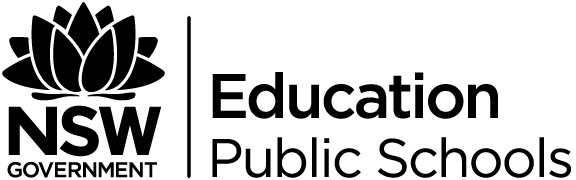 CultureReligionPlaceCuisineArt and architectureBelief systems, religious practicesConnection to landConnection to foodHow people celebrate and represent beautyWhat about religion represents individual or collective identity?What are core religious texts?How does the setting influence the experience of individuals?What attitudes are common to a particular geographic location?How might a particular place give an individual a sense of community?How does food affect relationships with others and the world?How might cuisine represent heritage?How might art and architecture give one a sense of selfhood or affiliation?